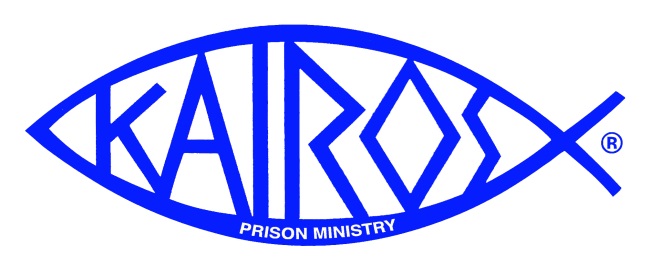 KAIROS COOKIE RECIPEBe aware that the cookies will be taken into an Indiana Correctional Facility. Each facility will carefully inspect EACH CONTAINER of cookies before it is allowed to enter.THE NO-NO’S FOR KAIROS COOKIE PREPARTATION:DO NOT ADD ICING, POWDERED SUGAR, OR ANY TOPPING OR COATING ON THE OUTSIDE OF THE COOKIE. DO NOT BRING STORE-BOUGHT, OR NO-BAKE COOKIES. DO NOT USE RAISENS OR NUTS.PLEASE BAKE ONLY CHOCOLATE CHIP COOKIES (INDIANA DEPARTMENT OF CORRECTIONS RULE).COOL--PACK—FREEZE,  COOL! COOL! COOL!...each cookie thoroughly. Chocolate chip cookies take a long time to cool completely. Freeze cookies flat and pack six per QUART-SIZED zip locked bag (with no plastic zipper) in a plastic tub (holds forty-dozen cookies in eighty zip locked bags). Please mark the plastic tub with the number of cookie-bags included.Frozen cookie dough can be acquired at Gordon Food Service. Call in advance to place your order. Specify that the dough is for the Kairos Prison Ministry. The dough comes in cases of forty dozen or cartons of ten dozen. Follow the baking instructions provided.After baking, cool thoroughly, then place six cookies per one quart, zip-locked bag. Place forty dozen cookies in plastic (see-through) tubs.BASIC COOKIE DOUGH(Makes five dozen)1 cup shortening (not butter) 1 cup of brown sugar 1 cup granulated sugar, 2 eggs, 2 tsps. Vanilla,2 ½ cups of flour, ½ tea spoon salt, 1 tea spoon soda, 1 tea spoon baking powder, 2 ½ cups of chocolate chipsCream shortening and sugar until fluffy. Add eggs one at a time. Sift dry ingredients and add to creamed mixture. Beat in the vanilla. Add chocolate chips. Drop one spoonful, per cookie, onto cookie sheets. Bake at 350 degrees until medium brown to dark brown (thirteen to twenty minutes). Cookies should be two to three inches in diameter.THE KEY INGREDIENT:PRAYERPray individually, or as a family, over the ingredients before and during mixing. Pray over the cookies as you drop them onto the cookie sheets and bake them. Ask God to use your cookies as a source of His love to shine on the offenders, and staff on the Kairos Weekend. Pray that each cookie brings the offender, officer, or superintendent, who eats it, closer to God. We want every person to become a part of God’s family.